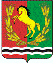 АДМИНИСТРАЦИЯМУНИЦИПАЛЬНОГО ОБРАЗОВАНИЯ ВОЗДВИЖЕНСКИЙ СЕЛЬСОВЕТАСЕКЕЕВСКОГО  РАЙОНА  ОРЕНБУРГСКОЙ  ОБЛАСТИП О С Т А Н О В Л Е Н И Е			                                                                             № -п         с. Воздвиженка     Руководствуясь п. 5 ст. 5 Устава муниципального образования Воздвиженский  сельсовет, а также в целях сохранения дорожного полотна от повреждений на время весеннего паводка:1.Ограничить проезд по внутрипоселковым дорогам  населенных пунктов муниципального образования Воздвиженский сельсовет  транспорту грузоподъемностью свыше 3,0 тонн  с 01 апреля по 01 мая 2017 года.2. Ограничение движения не распространяется: - на транспорт скорой медицинской помощи;- на пассажирские перевозки автобусами;- на транспорт, перевозящий продукты питания, животных, лекарственные препараты, топливо, семена, удобрения, почту и почтовые грузы;- на транспорт аварийных служб и ЖКХ;- на транспорт, перевозящий грузы, необходимые для ликвидации последствий стихийных бедствий или иных чрезвычайных происшествий.3.Рекомендовать руководителям всех форм собственности  обеспечить  необходимый подвоз к местам пользования до времени массового таяния снега необходимых материалов, кормов и т.п.5. Администрации сельсовета довести данное постановление до каждого пользователя внутрипоселковых дорог.6. Постановление вступает в силу после его официального опубликования (обнародования).Глава сельсовета:                                                                                       А.Н. ТураевРазослано: прокурору района, руководителям предприятий и организаций, главам КФХ,  индивидуальным предпринимателям, населению,  в дело. Об ограничении движения транспорта на территориимуниципального образования Воздвиженский сельсоветна период весеннего паводка